Ofqual/19/XXXXContentsIntroduction	2About this document	2Requirements set out in this document	2Summary of requirements	3Qualification Level Conditions	5Project Qualification Level Conditions	6Content and assessment requirements	45Content and assessment requirements for project qualifications	46Aims and learning outcomes	46Scope	47Topic	47Subject content	48Scheme of assessment	49Assessment evidence	51Standard setting requirements	52Requirements for setting specified levels of attainment for project qualifications	53Key dates requirements	55Reviews of marking, moderation, and appeals: requirements for key dates for project qualifications	56IntroductionAbout this documentThis document (highlighted in the figure below) is part of a suite of documents which sets out our regulatory requirements for awarding organisations offering project qualifications.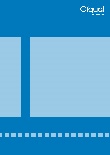 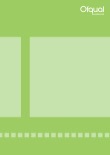 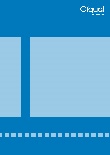 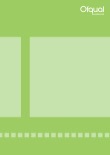 Requirements set out in this documentThis document sets out the Project Qualification Level Conditions. These conditions will come into effect at 00.01am on Thursday 17 August 2017 for all project qualifications.It also sets out our:content and assessment requirements for project qualifications – awarding organisations must comply with these criteria under Condition Project1.1, standard setting requirements for project qualifications – awarding organisations must comply with these requirements under Condition Project 3.1, andrequirements in relation to specifying deadlines for requesting reviews of marking, reviews of Moderation and appeals – awarding organisations must comply with these requirements under Conditions Project8.3(b), Project11.3(b) and Project12.4(b).With respect to all project qualifications, awarding organisations must also comply with:our General Conditions of Recognition, which apply to all awarding organisations and qualifications, andall relevant Regulatory Documents. Summary of requirements* Requirements that apply only where assessments are not marked by a Centre
Qualification Level Conditions___________________________________________________________________Project Qualification Level ConditionsCondition Project1 	Compliance with content and assessment requirementsCondition Project2	TitlingCondition Project3	Standard settingCondition Project4 	Marking arrangementsCondition Project5 	Moderation arrangementsCondition Project6 	Review of marking of Centre-marked assessmentsCondition Project7	Notification of Moderation outcomeCondition Project8 	Review of ModerationCondition Project9 	Making Marked Assessment Materials available to LearnersCondition Project10 	Administrative Error ReviewCondition Project11 	Review of marking of Marked Assessment MaterialCondition Project12 	Appeals process for project qualificationsCondition Project13 	Centre decisions relating to Condition Project14 	Target performance in relation to  and appeals processCondition Project16 	 and certificatesCondition Project17 	Discovery of failure in assessment processesCondition Project18 	Publication of  and appeals processCondition Project19	Interpretation and DefinitionsAdministrative ErrorAn error in the marking of an assessment which is either –a failure to mark a task forming part of the assessment, ora failure to correctly calculate the total mark for the assessment from the marks which were awarded by the Assessor for the tasks forming part of the assessment.Administrative Error ReviewA review to determine whether the marking recorded in Marked Assessment Material contains an Administrative Error.Marked Assessment MaterialIn relation to an assessment for a project qualification taken by a Learner, other than an assessment where evidence generated by a Learner is marked by a Centre, material comprising –a copy of any evidence generated by the Learner in the assessment which is held by the awarding organisation or, where evidence generated by the Learner in the assessment is not held or cannot readily be copied, a representation of the evidence in another form,a copy of the record of the awarding of marks made by the Assessor when the evidence generated by the Learner was marked, anda copy of any comments which the Assessor recorded during the marking of the evidence generated by the Learner.Marking ErrorThe awarding of a mark which could not reasonably have been awarded given the evidence generated by the Learner, the criteria against which Learners’ performance is differentiated and any procedures of the awarding organisation in relation to marking, including in particular where the awarding of a mark is based on –an Administrative Error,a failure to apply such criteria and procedures to the evidence generated by the Learner where that failure did not involve the exercise of academic judgment, oran unreasonable exercise of academic judgment.Moderation Error Moderation which could not reasonably have been arrived at given the evidence generated by Learners which was considered for the purpose of Moderation, the Centre’s marking of that evidence, the criteria against which Learners’ performance is differentiated and any procedure of the awarding organisation in relation to Moderation, including in particular where the outcome of Moderation is based on –an Administrative Error,a failure to apply such criteria and procedures to the evidence generated by Learners, where that failure did not involve the exercise of academic judgment, oran unreasonable exercise of academic judgment.Relevant CentreIn relation to a Learner, a Centre which –has purchased the project qualification (on behalf of the Learner), andmaterially contributed to the preparation of the Learner for the assessment (whether through teaching or instruction provided by Teachers employed by it or otherwise)In relation to a project qualification, the arrangements which an awarding organisation is required to establish, maintain and comply with in accordance with –Condition Project8 (Review of Moderation),Condition Project9 (Making Marked Assessment Materials available to Learners),Condition Project10 (Administrative Error Review), Condition Project11 (Review of marking of Marked Assessment Material)Content and assessment requirements___________________________________________________________________Content and assessment requirements for project qualificationsCondition Project1.1 allows us to specify requirements and guidance in relation to the content and assessment of project qualifications.We set out our requirements for the purposes of Condition Project 1.1 below.A previous version of these requirements was originally published as part of Criteria for Foundation, Higher and Advanced Diploma Qualifications. About project qualificationsProject qualifications are free-standing, single-unit qualifications. They can have a number of different outcomes in terms of the evidence produced by Learners for assessment, including: a report with findings from an investigation or studya dissertation an artefact, and/ora performance.Aims and learning outcomesLevel 1 and 2Project qualifications at level 1 and level 2 must enable Learners to: develop and apply skillsdevelop as inquisitive and independent Learners be inspired by new areas and/or methods of study plan and review their learning use their learning experiences to support their personal aspirations for further study and/or career development develop, where appropriate, as electronically confident Learners and apply appropriate technologies in their studies, and transfer skills developed as part of their project to other areas of study.Level 3Project qualifications at level 3 must enable Learners to: make a significant contribution to the choice and design of an extended project and take responsibility either for an individual task or for a defined task within a group project develop and improve their own learning and performance as critical, reflective and independent Learners develop and apply decision-making and, where appropriate, problem-solving skills extend their planning, research, critical thinking, analysis, synthesis, evaluation and presentation skills where appropriate, develop confidence in applying new technologies in their studies develop and apply skills creatively, demonstrating initiative and enterprise use their learning experiences to support their aspirations for higher education and/or career development, and transfer skills developed as part of their project to other areas of study.ScopeLevel 1 and 2Project qualifications at level 1 and level 2 must:form part of a planned programme of study,be of sufficient breadth and depth to allow Learners to meet the aims and learning outcomes listed above,be based on an agreed set of standards and assessment, andhave the potential to be researched and completed within one academic year.Level 3Project qualifications at level 3 must: be of sufficient breadth and depth to allow Learners to address the broad aims and learning outcomes listed above, anddevelop and extend from one or more of the Learner’s study areas and/or from an area of personal interest or activity outside their main programme of study. TopicLearners are required to select a suitable topic for their project. This means that: at levels 1 and 2, the topic must be chosen by the Learner(s) through negotiation with their Teacher and, if appropriate, an employer, andat level 3, the topic must be chosen by the Learner(s) and agreed by the Centre and, if appropriate, an employer. At all levels, the project chosen by the Learner(s) must have the potential to provide the Learner(s) with opportunities to meet all the assessment objectives.The awarding organisation must ensure that Centres confirm that Learners’ project topics support Learner progression Subject contentLevels 1 and 2Project qualifications at levels 1 and 2 must require Learners to: select, either individually or as part of a group, an appropriate topic identify a question, task or brief which specifies an intended project outcome produce a plan for how they will deliver their intended project outcome conduct research into the project brief, using appropriate techniques develop the intended project outcome, using selected tools and techniques safely demonstrate the capacity to see a project through to completion, and At level 1:share the outcome of the project, including a review of their own learning and performance, with others, using appropriate communication methods, anddemonstrate knowledge and understanding of their studies or areas of interestAt level 2: share the outcome and an evaluation of the project, including a review of their own learning and performance, with others, using appropriate communication methods, anddemonstrate their knowledge and understanding of the concepts and principles underlying their studies or areas of interest.Level 3Project qualifications at level 3 must require Learners to: select a topic/area of interest for an in-depth study which provides opportunities to develop knowledge, skills and understanding, and to negotiate the scoping of that project identify and draft one or more objectives for their project, providing a rationale for their choice produce a plan for how they will deliver their intended outcome conduct research as required by the project brief, using appropriate techniques develop the intended project outcome, using selected tools and techniques safely, to demonstrate the ability to pursue an extended project through to completion, and share the outcome of the project, including an evaluation of the outcome and their own learning and performance, with another or others, using appropriate communication methods. demonstrate their knowledge and understanding of: the key concepts and principles underlying their studies or areas of interest, and connections, links and complexities, where appropriate, between different areas of study and/or different areas of interest. Scheme of assessmentThe scheme of assessment must: include a specified written element reflect the aims and content of the specification address the assessment objectives at the appropriate level specify the type and format of evidence that is permissible, and stipulate a maximum mark of at least 30 All Learners are required to meet the assessment objectives (set out below) for the appropriate level. The assessment objectives must be weighted as indicated below.Level 1Level 2Level 3Assessment evidenceAt all levels, in the case of group projects, this evidence must be individual to the Learner. While larger group activities, for example an expedition or a performance, may be a vehicle for evidence, that evidence must demonstrate how the Learner has met the assessment objectives and performance criteria.Levels 1 and 2 Assessment must include evidence of: the planning and process of the project the sources and range of information and other resources accessed the range of skills used, including, where appropriate, the use of new technologies the knowledge, skills and understanding used to complete the tasks/activities of the project an outcome demonstrating the Learner’s knowledge, skills and understanding, at level 1, a review of the outcomes of the project, and an evaluation of own performance and learning, andat level 2, an evaluation of the outcomes of the project and an evaluation of own performance and learning.Level 3Assessment must include evidence of: at least one written piece the design, strategic planning and process of the project the sources and range of information and other resources accessed analysis of the data and a clear indication of how findings were used to inform the project the range of skills used, including, where appropriate, problem solving and the use of new technologies an outcome demonstrating the Learner’s knowledge, skills and understanding an evaluation of own performance, learning and decision making, and a presentation for a non-specialist audience, communicating outcomes, conclusions and evaluation. Standard setting requirements___________________________________________________________________Requirements for setting specified levels of attainment for project qualifications Condition Project3.1 allows us to specify requirements and guidance in relation to the setting of specified levels of attainment for project qualifications.We set out our requirements for the purposes of Condition Project3.1 below.For ease of reference, the specified levels of attainment used in project qualifications are referred to below as 'grades'.Awarding of project qualificationsAwarding organisations must award, and report on, the project qualification using the following grading scales:For level 1 – A*, A and B for graded results and U for unclassified results For level 2 – A*, A, B and C for graded results and U for unclassified results For level 3 – A*, A, B, C, D and E for graded results and U for unclassified results.In each case A* is the highest grade.Setting key grade boundariesGrade boundary marks for the project will be determined judgementally for the following key boundaries:Level 1:B/UA*/A.Level 2:C/UA*/A.Level 3:E/UA*/A.The other boundary marks are determined arithmetically:For level 1, the mark interval between the top and bottom grades is divided by two. Where there is a remainder of one, the extra mark is added to the grade A interval.For level 2, the mark interval between the top and bottom grades is divided by three. Where there is a remainder of one, the extra mark is added to the grade A interval. Where there is a remainder of two, one extra mark is added to each of the grade A and grade B intervals.For level 3, the mark interval between the top and bottom grades is divided by five. Where there is a remainder of one, the extra mark is added to the grade A interval. Where there is a remainder of two, one extra mark is added to each of the grade A and grade B intervals. Where there is a remainder of three, one extra mark is added to each of the grade A, B and C intervals. Where there is a remainder of four, one extra mark is added to each of the grade A, B, C and D intervals.Key dates requirements___________________________________________________________________Reviews of marking, moderation, and appeals: requirements for key dates for project qualifications We set out below the requirements which an awarding organisation must comply with when it specifies deadlines for requesting reviews of marking, reviews of Moderation and appeals. These requirements are published under Conditions Project8.3(b), Project11.3(b) and Project12.4(b) and apply to all project qualifications.Awarding organisations are no longer required to set deadline dates for Learners/Centres to request reviews of marking, reviews of Moderation and appeals. In choosing to set any deadlines, an awarding organisation must comply with the requirements set out below and with all other requirements in its Conditions of Recognition.In particular the requirements set out below must be read and complied with in conjunction with the Project Qualification Level Conditions (which set out further requirements in relation to an awarding organisation's arrangements).The requirements set out below align with the Project Qualification Level Conditions which are in effect. Some relevant Project Qualification Level Conditions have not yet come into effect and there are currently some transitional provisions in effect. We will keep the requirements set out below under review as any changes are made.Requirements for key dates for assessments other than assessments which are marked by a CentreAn awarding organisation must ensure that the requirements in the table below are met in each case where the assessment is not marked by a Centre. The table sets out the minimum timeframe within which the awarding organisation must allow a review/appeal to be requested. Provided a review/appeal is allowed to be requested in that timeframe, an awarding organisation is permitted to also provide an 'accelerated service' (for example, where requests for reviews provided by an earlier date will be processed more quickly).Requirements for key dates for assessments which are marked by a CentreAn awarding organisation must ensure that the requirements in the table below are met in each case where the assessment is marked by a Centre. The table sets out the minimum timeframe within which the awarding organisation must allow a review/appeal to be requested. As above, provided a review/appeal is allowed to be requested in that timeframe, an awarding organisation is permitted to also provide an 'accelerated service'. We wish to make our publications widely accessible. Please contact us at publications@ofqual.gov.uk if you have any specific accessibility requirements. 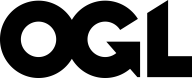 © Crown copyright 2017This publication is licensed under the terms of the Open Government Licence v3.0 except where otherwise stated. To view this licence, visit http://nationalarchives.gov.uk/doc/open-government-licence/version/3 or write to the Information Policy Team, The National Archives, Kew, London TW9 4DU, or email: publications@ofqual.gov.uk.Where we have identified any third party copyright information you will need to obtain permission from the copyright holders concerned.This publication is available at www.gov.uk/ofqual.Any enquiries regarding this publication should be sent to us at:Office of Qualifications and Examinations RegulationSpring Place	Coventry Business Park	Herald Avenue	Coventry CV5 6UB	Telephone	0300 303 3344	Textphone	0300 303 3345Helpline	0300 303 3346	Qualification Level ConditionsProject1 – Compliance with content and assessment requirementsProject2 – TitlingProject3 – Standard settingProject4 – Marking arrangementsProject5 – Moderation arrangementsProject6 – Review of marking of Centre-marked assessmentsProject7 – Notification of Moderation outcomeProject8 – Review of ModerationProject9 – Making Marked Assessment Materials available to Learners*Project10 – Administrative Error Review*Project11 – Review of marking of Marked Assessment Material*Project12 – Appeals process for project qualificationsProject13 – Centre decisions relating to Project14 – Target performance in relation to  and appeals processProject1 –  and certificatesProject1 – Publication of  and appeals processContent and assessment requirementsContent and assessment requirements for project qualificationsStandard setting requirementsRequirements for setting specified levels of attainment for project qualificationsKey dates requirementsReviews of marking, moderation, and appeals: requirements for key dates for project qualificationsProject1.1In respect of each project qualification which it makes available, an awarding organisation must comply with any requirements, and have regard to any guidance, in relation to content and assessment which may be published by Ofqual and revised from time to time.Project2.1An awarding organisation must ensure that the title on the Register of each project qualification which it makes available includes one of the following descriptions, as appropriate  –for level 1 qualifications, Foundation, for level 2 qualifications, Higher, orfor level 3 qualifications, Extended. Project3.1In respect of each project qualification which it makes available, an awarding organisation must comply with any requirements, and have regard to any guidance, which may be published by Ofqual and revised from time to time in relation to –the promotion of consistency between the measurement of Learners' levels of attainment in that qualification and similar qualifications made available by other awarding organisations, andthe setting of specified levels of attainment. Project3.2In setting the specified levels of attainment for a project qualification which it makes available, an awarding organisation must have regard to an appropriate range of qualitative and quantitative evidence.Project3.3In respect of each project qualification which it makes available, the range of evidence to which an awarding organisation has regard for the purposes of Condition Project3.2 will only be appropriate if it includes evidence of –the Level of Demand of the assessments for that qualification,the level of attainment demonstrated in those assessments by an appropriately representative sample of Learners taking that qualification,the level of attainment demonstrated by Learners taking that qualification in a –prior assessment (which was not for that qualification), whether or not that assessment was for a regulated qualification, orprior qualification, whether or not that qualification was a regulated qualification, andthe level of attainment demonstrated by Learners who have previously been awarded the qualification.Project3.4An awarding organisation must maintain a record of –the evidence to which it has had regard in setting the specified levels of attainment for each project qualification which it makes available, andits rationale for the selection of and weight given to that evidence.Project4.1In respect of each project qualification which it makes available, an awarding organisation must ensure that the arrangements which are in place in accordance with General Condition H1.1 provide that, in respect of an assessment other than an assessment marked by a Centre –all marking will be carried out by Assessors who have appropriate competence and who have no personal interest in the outcome of the marking,prior to carrying out any marking, each Assessor shall be provided with training,the awarding organisation shall monitor whether or not the criteria against which the Learners' performance is differentiated are being understood and accurately  by Assessors,where the awarding organisation learns, through its monitoring or otherwise, that an Assessor is failing to accurately apply the criteria, it shall take all reasonable steps to –correct, or where it cannot be corrected, mitigate as far as possible the effect of the failure, andensure that the failure does not recur,Project4.2here an assessment is marked by a Centre, an awarding organisation must ensure that the arrangements  prior to th marking.Project4.3In respect of each project qualification which it makes available, an awarding organisation must ensure that the monitoring which is carried out in accordance with General Condition C1.1(b) includes monitoring of whether or not Assessors are marking in a manner which is compliant with the awarding organisation's Conditions of Recognition.Project5.1In respect of each project qualification involving Moderation which it makes available, an awarding organisation must ensure that the arrangements which are in place in accordance with General Condition H2.1 provide that –all Moderation will be carried out by persons who have appropriate competence and who have no personal interest in the outcome of the Moderation,a person who was previously involved in a Centre’s marking of an assessment must not be involved in Moderation in respect of that marking,prior to carrying out any Moderation, each person tasked with carrying out such Moderation shall be provided with training,prior to carrying out any Moderation, a person tasked with carrying out such Moderation shall be provided with a copy of –any evidence generated by Learners which is to be considered for the purpose of Moderation or, where such evidence is not held or cannot readily be copied, a representation of the evidence in another form,the record of the awarding of marks made by Assessors when that evidence was marked,any comments which Assessors recorded during the marking of that evidence, andthe criteria against which Learners’ performance is differentiated,the awarding organisation shall monitor whether or not Moderation  in a manner which is compliant with General Condition H2,where the awarding organisation learns, through its monitoring or otherwise, that Moderation has not been carried out in a manner which is compliant with General Condition H2, it shall take all reasonable steps to –correct, or where it cannot be corrected, mitigate as far as possible the effect of the failure, andensure that the failure does not recur,Project5.2In respect of each project qualification involving Moderation which it makes available, an awarding organisation must ensure that the monitoring which is carried out in accordance with General Condition C1.1(b) includes monitoring of whether or not persons carrying out Moderation are doing so in a manner which is compliant with the awarding organisation's Conditions of Recognition.Project6.1In respect of each project qualification which it makes available or proposes to make available where an assessment is marked by a Centre, an awarding organisation must –ensure that the agreement which is required to be in place between it and the Centre in accordance with General Condition C2.2 includes the provisions required by this condition, andtake all reasonable steps to ensure that the Centre complies with those provisions.Project6.2For the purposes of this condition, the agreement must include provisions which require the Centre to –establish, maintain and comply with arrangements for any Learner to request a review of the Centre’s marking of an assessment in respect of that Learner and for such a review to be carried out,issue to each Learner the results for each assessment that Learner which has been marked by the Centre, so as to allow a reasonable time period for the Learner to consider whether to request a review of the Centre’s marking of that assessment,inform Learners that they may request copies of materials to assist them in considering whether to request a review of the Centre’s marking of the assessment,on such a request from a Learner, promptly make available to the Learner copies of any materials which the Learner may reasonably require to consider whether to request a review of the Centre’s marking of the assessment,ensure that the arrangements in place for the review of the Centre’s marking provide that all such reviews will be carried out by Assessors who have appropriate competence and who have no personal interest in the outcome of the review being carried out,ensure that an Assessor who was previously involved in the Centre’s marking of an assessment in respect of a Learner is not involved in a review of marking in respect of that assessment,ensure that the arrangements in place for the review of the Centre’s marking of an assessment require the Assessor carrying out the review to ensure that the arrangements in place for the review of the Centre’s marking of an assessment require the Learner to be notified promptly of the outcome of the review, of the reasons for the outcome which has been determined and of any change in mark,ensure that the arrangements in place for the Learner to request a review of the Centre’s marking of an assessment require any such review to be completed so as to meet the awarding organisation’s requirements in relation to the time by which marks for the assessment and materials in respect of the assessment must be provided to it to enable it to undertake Moderation, andnotify Learners and the awarding organisation of how they may obtain a statement of the arrangements in place for the Learner to request a review of the Centre’s marking and provide such a statement promptly when requested.Project6.3In respect of each project qualification which it makes available or proposes to make available where an assessment is marked by a Centre, an awarding organisation must notify Centres (sufficiently far in advance to satisfy their reasonable planning requirements) of its requirements in relation to the time by which marks for the assessment and materials in respect of the assessment must be provided to it to enable it to undertake Moderation.ApplicationProject6.4Conditions Project6.2(b) to Project6.2(i) and Condition Project6.3 shall not apply to an awarding organisation until 12.00am on 1 September 2017.Project7.1In respect of each project qualification which it makes available where an assessment is marked by a Centre, an awarding organisation must notify the Centre of the outcome of Moderation so as to allow a reasonable time period for the Centre to consider whether to request a review of Moderation, taking into account any date by which the awarding organisation requires such a request to be received.Project7.2The notification which an awarding organisation provides for the purposes of Condition Project7.1 must specify the reasons for the outcome of Moderation.Project8.1In respect of each project qualification which it makes available, an awarding organisation must establish, maintain and comply with arrangements Project8.2The arrangements may –provide that the awarding organisation shall only carry out a review of Moderation on payment of a fee,specify other requirements for the making of a request for a review of Moderation, andspecify a date by which a review of Moderation must be requested.Project8.3Where the arrangements specify a date by which a review of Moderation must be requested, the date must –be reasonable, taking into account –the date by which a Centre may be notified of the outcome of Moderation in accordance with the awarding organisation’s arrangements, andthe purpose of the project qualification, andcomply with any requirements which may be published by Ofqual and revised from time to time.Project8.4The arrangements must provide that, on carrying out a review of Moderation –where the awarding organisation determine that the Moderation did not include any Moderation Error, it shall no change the outcome of Moderation,where the awarding organisation determine that the Moderation included a Moderation Error, it shall change the outcome of the Moderation to the extent necessary to correct the effect of th, andthe awarding organisation shall document the reasons for any determination and for any change to the outcome of Moderation.Project8.5The arrangements must provide that –all reviews of Moderation will be carried out by persons who have appropriate competence and who have no personal interest in the outcome of the review being carried out,a person who was previously involved in the Centre’s marking of an assessment or in Moderation in respect of that marking must not be involved in a review of Moderation in respect of that marking,prior to carrying out any review of Moderation, each person tasked with carrying out such a review shall be provided with training on how to do so in accordance with this condition,prior to carrying out a review of Moderation, a person tasked with carrying out such a review shall be provided with –a copy of any evidence generated by Learners (or any representation of such evidence) which was considered for the purpose of the Moderation,a copy of the record of the awarding of marks made by Assessors when that evidence was marked,a copy of any comments which Assessors recorded during the marking of that evidence,a copy of the criteria against which Learners’ performance is differentiated, andthe outcome of Moderation and the reasons for that outcome,the awarding organisation shall monitor whether or not reviews of Moderationare  in accordance with this condition,where the awarding organisation learns, through its monitoring or otherwise, that a review of Moderation has not been carried out in accordance with this condition, it shall take all reasonable steps to –correct, or where it cannot be corrected, mitigate as far as possible the effect of the failure, andensure that the failure does not recur in the future,the awarding organisation reports to the Centre both the outcome of the review of Moderation and, either together with that outcome or later, the reasons documented when the review of Moderation was carried out, andwhere, on carrying out a review of Moderation, the awarding organisation discovers what it considers to be a Marking Error in the marking of an assessment, the awarding organisation includes details of the Marking Error in its report to the Centre on the outcome of the review of Moderation.Project8.6The arrangements must, following the awarding organisation’s notification of the outcome of the review of Moderation, provide for –marks and (where appropriate) results to be updated promptly to take into account any change in the outcome of Moderation,marks and (where appropriate) results to be updated promptly to correct the effect of any Marking Error notified to the Centre in accordance with this condition, andreasonable steps to be taken to identify any other assessment, in relation to which there has been a similar error and to update marks and (where appropriate) results promptly to correct the effect of any error which is identified.ApplicationProject8.Until such date as is specified in, or determined under, any notice in writing published by Ofqual under this paragraph, Condition Project8.6 shall be replaced with 'The arrangements must, following the awarding organisation’s notification of the outcome of the review of Moderation, provide for –marks and (where appropriate) results to be updated promptly to take into account any change in the outcome of Moderation,marks and (where appropriate) results to be updated promptly to correct the effect of any Marking Error notified to the Centre in accordance with this condition, andreasonable steps to be taken to identify any other assessment, in relation to which there has been a similar error and to update marks and (where appropriate) results promptly to correct the effect of any error which is identified,provided that a Learner's result shall not be updated so as to lower that result'.Project8.Any such notice published by Ofqual may be –issued in respect of one or more project qualifications, andvaried or withdrawn by Ofqual at any time prior to the date specified in or determined under it.Project9.1In respect of each project qualification which it makes available, an awarding organisation must establish, maintain and comply with arrangements a Learner’s Marked Assessment Material to –the Learner, or Relevant Centre (on the Learner’s behalf).Project9.2The arrangements may –provide that the awarding organisation is not required to  a copy or a representation of evidence generated by the Learner in the assessment  is already held by the Learner or Relevant Centre,provide that the awarding organisation shall  Marked Assessment Material only on payment of a fee,provide that the awarding organisation shall  Marked Assessment Material only on request,provide thatany such request must be made by Relevant Centre (on the Learner’s behalf),specify other requirements for the making of such a request, andspecify a date by which such a request must be received.Project9.The arrangements must –an Administrative Error Review, anda review of marking of the Marked Assessment Material,taking into account any date by which the awarding organisation requires such a request to be received.Project9.Any date specified in the arrangements –by which the awarding organisation will Marked Assessment Material to the Learner (or as the case may be the Relevant Centre), orby which a request for Marked Assessment Material must be received,must comply with any requirements which may be published by Ofqual and revised from time to time.Project9.The arrangements must provide that a copy of the criteria against which Learners’ performance is differentiated in respect of the assessment is made available to the Learner (or as the case may be the Relevant Centre) at the same time as or prior to the Marked Assessment Material being made available.ApplicationProject9.7Condition Project9.shall not apply to an awarding organisation until 12.00am on 1 May 2020.Project10.1In respect of each project qualification which it makes available, an awarding organisation must establish, maintain and comply with arrangements to carry out an Administrative Error Review in respect of Learner’s Marked Assessment Material.Project10.2The arrangements may –provide  must be made by Relevant Centre (on the Learner’s behalf),provide that the awarding organisation shall only carry out an Administrative Error Review on payment of a fee,specify other requirements for the making of a request for an Administrative Error Review, andspecify a date by which an Administrative Error Review must be requested.Project10.Where the arrangements specify a date by which an Administrative Error Review must be requested, the date must –be reasonable, taking into account –the date by which Marked Assessment Material may be  to a Learner in accordance with the awarding organisation’s arrangements, andthe purpose of the project qualification, andcomply with any requirements which may be published by Ofqual and revised from time to time.Project10.The arrangements must provide that, on carrying out an Administrative Error Review –where the awarding organisation determine that the marking recorded in the Marked Assessment Material contain an Administrative Error, it shall ,where the awarding organisation that the marking recorded in the Marked Assessment Material contain an Administrative Error, it shall ,where the outcome of the Administrative Error Review is that there should be a change in mark, the awarding organisation makes any consequent change to the Learner’s result, andthe awarding organisation reports the outcome of the Administrative Error Review to the Learner (or as the case may be the Relevant Centre), specifying any change in mark, any change in result, and  the nature of any Administrative Error which has been discovered.Project10.The arrangements must provide that all Administrative Error Reviews will be carried out by persons who have appropriate competence and who have no personal interest in the outcome of the Administrative Error Review being carried out.Project11.1In respect of each project qualification which it makes available, an awarding organisation must establish, maintain and comply with arrangements  to carry out a review of marking of that Learner’s Marked Assessment Material.Project11.2The arrangements may –provide that any request must be made by Relevant Centre (on the Learner’s behalf),provide that the awarding organisation shall only carry out a review of marking on payment of a fee,specify other requirements for the making of a request for a review of marking, , andspecify a date by which a review of marking must be requested.Project11.Where the arrangements specify a date by which a review of marking must be requested, the date must –be reasonable, taking into account –the date by which Marked Assessment Material may be  to a Learner in accordance with the awarding organisation’s arrangements, andthe purpose of the project qualification, andcomply with any requirements which may be published by Ofqual and revised from time to time.Project11.The arrangements must provide that, on carrying out a review–the Assessor shall determinewhether the marking included any Marking Error,where the Assessor determine that the marking of the assessment did not include any Marking Error, the Assessor shall no change the mark awarded,where the Assessor determine that the marking of the assessment included a Marking Error, the Assessor shall correct the effect of the Marking Error but  change to the mark, andthe Assessor shall document the reasons for any determination and for any change of mark.Project11.The arrangements must provide that –all reviews of marking will be carried out by Assessors who have appropriate competence and who have no personal interest in the outcome of the review being carried out,an Assessor who was previously involved in the marking of a task in an assessment in respect of a Learner must not be involved in a review of marking in respect of that task,prior to carrying out any review of marking, each Assessor shall be provided with training on how to carry out a review of marking in accordance with this condition,prior to carrying out a review of marking, an Assessor shall be provided with a copy of the Marked Assessment Material and a copy of the criteria against which Learners’ performance is differentiated,the awarding organisation shall monitor whether the Assessors who are carrying out reviews of marking are doing so in accordance with this condition,where the awarding organisation learns, through its monitoring or otherwise, that  review of marking in accordance with this condition, it shall take all reasonable steps to –correct, or where it cannot be corrected, mitigate as far as possible the effect of the failure, andensure that the failure does not recur,where the outcome of a review of marking is that there should be a change in mark, the awarding organisation makes any consequent change to the Learner’s result, andthe awarding organisation reports to the Learner (or as the case may be the Relevant Centre) both the outcome of the review of marking, specifying any change in mark and any change in result, and, either together with that outcome or later, the reasons documented by the Assessor carrying out the review.Project11.An awarding organisation must publish a statement of the arrangements, including details of –how a review of marking of Marked Assessment Material must be requested,any date by which a review of marking must be requested,any fee which is payable as part of the arrangements, the circumstances in which any such fee will be charged, and the circumstances in which any such fee may be refunded,the training which the awarding organisation will provide to Assessors prior to carrying out a review of marking,the monitoring which the awarding organisation will carry out of Assessors carrying out reviews of marking,the action which the awarding organisation will take where it learns that an Assessor is failing to carry out reviews of marking in accordance with this condition,the action which the awarding organisation will take where it learns that determinations are not being made consistently over time or between Assessors, andthe target for the time period following a request for a review of marking within which the awarding organisation will have reported the outcome of the review to the Learner (or as the case may be the Relevant Centre) and the target for the time period following such a request within which the awarding organisation will have also reported the reasons in respect of the review.ApplicationProject11.Until 12.00am on 1 May 2020 –Condition Project11.() shall be replaced with 'the awarding organisation shall –report to the Learner (or as the case may be the Relevant Centre) the outcome of the review of marking, specifying any change in mark and any change in result, andwhere requested, report to the Learner (or as the case may be the Relevant Centre) the reasons documented by the Assessor carrying out the review, provided that the awarding organisation may specify a reasonable time period following the reporting of the outcome of the review during which such a request must be received',Condition Project11.(b) shall be replaced with 'any date by which a review of marking must be requested and any time period during which a request for the reporting of reasons in respect of the review must be received', andCondition Project11.(h) shall be replaced with 'the target for the time period following a request for a review of marking within which the awarding organisation will have reported the outcome of the review to the Learner (or as the case may be the Relevant Centre)'.Project12.1In respect of each project qualification which an awarding organisation makes available, or proposes to make available, General Condition I1 (Appeals process) does not apply.Project12.2In respect of each project qualification which it makes available, an awarding organisation must establish, maintain and comply with an appeals process, which must provide for the appeal of –the outcome of any Moderation of a Centre’s marking of an assessment, following a review of Moderation in respect of that marking,the result for any assessment in respect of a Learner, following a review of marking of Marked Assessment Material in respect of that assessment,decisions regarding Reasonable Adjustments and Special Consideration, anddecisions relating to any action to be taken against a Learner or a Centre following an investigation into malpractice or maladministration.Project12.3The appeals process may –provide that the awarding organisation shall only conduct an appeal on payment of a fee,specify other requirements for the making of a request for an appeal, andspecify a time period during which an appeal must be requested.Project12.4Where the arrangements specify a time period during which an appeal must be requested, the time period must –be reasonable, andcomply with any requirements which may be published by Ofqual and revised from time to time.Project12.5The appeals process must provide for –all appeal decisions to be taken by persons who have appropriate competence and who have no personal interest in the decision being appealed,all appeal decisions to be taken by persons who were not previously involved in any marking, Moderation, review of marking of Marked Assessment Material or review of Moderation regarding an assessment in respect of a Learner to which the appeal relates,the final decision in respect of the outcome of an appeal to involve at least one decision maker who is not an employee of the awarding organisation, an Assessor working for it, or otherwise connected to it, andthe awarding organisation to report the outcome of an appeal to the Learner (or as the case may be the Relevant Centre), detailing the reasons for that outcome.Project12.6The appeals process must not allow a specified level of attainment which has been set for the project qualification to be changed.Project12.7For the purposes of Condition Project12.2(a), the appeals process which an awarding organisation has in place must provide for the effective appeal of outcomes of Moderation on the basis –that the Moderation (or as the case may be the review of Moderation) included a Moderation Error, andthat the awarding organisation did not apply procedures consistently or that procedures were not followed properly and fairly, provided that for these purposes any exercise of academic judgment in relation to the outcome of Moderation shall not constitute the application or following of a procedure.Project12.8For the purposes of Condition Project12.2(a), the appeals process which an awarding organisation has in place must provide for any request for an appeal of the outcome of Moderation of a Centre’s marking of an assessment to be made by the Centre.Project12.9For the purposes of Condition Project12.2(b), the appeals process which an awarding organisation has in place must provide for the effective appeal of results on the basis –that the marking of the assessment (or as the case may be the review of marking of Marked Assessment Material) included a Marking Error, andthat the awarding organisation did not apply procedures consistently or that procedures were not followed properly and fairly, provided that for these purposes –any procedures in respect of the setting of specified levels of attainment for the project qualification shall be excluded, andany exercise of academic judgment in relation to the awarding of marks shall not constitute the application or following of a procedure.Project12.10For the purposes of Conditions Project12.2(b) to Project12.2(d), the appeals process which an awarding organisation has in placemay provide that where an assessment has been delivered by a Relevant Centre, any request for an appeal in respect of a Learner relating to the assessment must be made by the Relevant Centre (on the Learner’s behalf).ApplicationProject12.Until such date as is specified in, or determined under, any notice in writing published by Ofqual under this paragraph, Condition Project12.8 shall be replaced with 'For the purposes of Condition Project12.2(a), the appeals process which an awarding organisation has in place must provide –for any request for an appeal of the outcome of Moderation of a Centre’s marking of an assessment to be made by the Centre, andthat, following the outcome of an appeal, a Learner's result shall not be updated so as to lower that result'.Project12.Any notice published by Ofqual under Condition Project12.12 may be –issued in respect of one or more project qualifications, andvaried or withdrawn by Ofqual at any time prior to the date specified in or determined under it.Project13.1In respect of each project qualification which it makes available, where an awarding organisation’s arrangements provide that –,a request for an Administrative Error Review to be carried out,Project13.2For the purposes of this condition, an awarding organisation must take all reasonable steps to ensure that –the Relevant Centre makes Learners aware of the arrangements it has in place prior to the issue of results in respect of the assessment, andthe Relevant Centre provides Learners with a statement of the arrangements promptly when requested.Project14.1In respect of each project qualification which it makes availablewhere an awarding organisation’s arrangements provide for it to a Learner’s Marked Assessment Material on request, it must set a target for the time period following such a request within which it will aterial available to the Learner (or as the case may be the Relevant Centre).Project14.2In respect of each project qualification which it makes available, an awarding organisation must set targets for each of the following time periods –the period following a request for a review of Moderation undertaken by the awarding organisation within which the awarding organisation will have reported the outcome of the review of Moderation to the Centre,the period following a request for such a review of Moderation within which the awarding organisation will have reported both the outcome of the review of Moderation and the reasons in respect of the review to the Centre,the period following a request for an Administrative Error Review within which the awarding organisation will have reported the outcome of the Administrative Error Review to the Learner (or as the case may be the Relevant Centre),the period following a request for a review of marking of Marked Assessment Material within which the awarding organisation will have reported the outcome of the review of marking to the Learner (or as the case may be the Relevant Centre),the period following a request for such a review of marking within which the awarding organisation will have reported both the outcome of the review of marking and the reasons in respect of the review to the Learner (or as the case may be the Relevant Centre),the period following a request for an appeal within which the awarding organisation will have reported the outcome of the appeal to the Learner (or as the case may be the Centre), andthe period following receipt of all evidence in respect of an appeal within which the awarding organisation will have reported the outcome of the appeal to the Learner (or as the case may be the Centre).Project14.3Any target time period which an awarding organisation has set in respect of a project qualification must comply with any requirements which may be published by Ofqual and revised from time to time.Project14.4An awarding organisation must take all reasonable steps to meet the target time periods which it has set in respect of a project qualification.ApplicationProject14.5Condition Project14.2(e) shall not apply to an awarding organisation until 12.00am on 1 May 2020.Project16.1In respect of each project qualification which it makes available, awarding organisation must take all reasonable steps, including having procedures in place, torevoke any certificateProject17.1Where the application of the awarding organisation’s  leads an awarding organisation to discover a failure in its assessment process, it must take all reasonable steps to –identify  Learner who been affected by the failure,correct or, where it cannot be corrected, mitigate as far as possible the effect of the failure, andensure that the failure does not recur.Project18.he information which an awarding organisation publishes must enable Learners and Centres to have –a reasonable understanding of the , anda reasonable understanding of how the  relate to each other.Project18.An awarding organisation must take all reasonable steps to ensure that information which it publishes  is published sufficiently far in advance of the time at which the qualification to which relate will be made available to Learners to satisfy the reasonable planning requirements of potential purchasers.Project19.1The rules of interpretation and definitions outlined in General Condition J1 shall apply to the Project Qualification Level Conditions.Project19.2Except in the circumstances described in Condition Project19.3, the requirements imposed by the Project Qualification Level Conditions apply in addition to the requirements imposed by the General Conditions of Recognition.Project19.3To the extent that there is any inconsistency between a requirement of a Project Qualification Level Condition and a requirement of a General Condition of Recognition, such that an awarding organisation could not comply with both such requirements, the awarding organisation must comply with the requirement of the Project Qualification Level Condition and is not obliged to comply with the requirement of the General Condition of Recognition.Project19.4In these Conditions, the following words shall have the meaning given to them below (and cognate expressions should be construed accordingly) –Assessment objectiveAssessment objectiveWeightingAO1Manage Select, plan and carry out a project, applying skills and methods to achieve objectives.15–25%AO2Use resources Obtain, select and use information, and select and use resources.15-25%AO3Develop and realise Use a range of skills, including, where appropriate, new technologies, to achieve planned outcomes.35–45%AO4Review Identify and consider project outcomes, and own learning and performance. Use communication skills to present project outcomes in an appropriate format.15–25%Assessment objectiveAssessment objectiveWeightingAO1Manage Identify, plan and carry out a project, applying a range of skills and methods to achieve objectives. 15–25%AO2Use resources Research, select, organise and use information, and select and use a range of resources. Interpret data and apply findings.15-25%AO3Develop and realise Select and use a range of skills, including, where appropriate, new technologies and problem solving, to achieve planned outcomes.35–45%AO4Review Evaluate project outcomes and own learning and performance. Use communication skills to present evidenced project outcomes and conclusions in an appropriate format.15–25%Assessment objectiveAssessment objectiveWeightingAO1Manage Identify, design, plan and carry out a project, applying a range of skills, strategies and methods to achieve objectives.15–25%AO2Use resources Research, critically select, organise and use information, and select and use a range of resources. Analyse data, apply relevantly and demonstrate understanding of any links, connections and complexities within the topic.15–25%AO3Develop and realise Select and use a range of skills, including, where appropriate, new technologies and problem solving, to take decisions critically and achieve planned outcomes.35–45%AO4Review Evaluate all aspects of the extended project, including outcomes in relation to stated objectives and own learning and performance. Select and use a range of communication skills and media to present evidenced project outcomes and conclusions in an appropriate format.15–25%STAGETIMEFRAME REQUIREMENTSADate results are issued.Date by which a request for a review of marking of Marked Assessment Material must be made.  Learner/Centre making the request must be allowed at least four weeks following Stage A to make the requestDate awarding organisation reports the outcome of the review of marking.Date by which reasons for the outcome of the review must be requested.Date awarding organisation provides reasons for the outcome of the review.Date by which an appeal of the result of the assessment must be requested. Learner/Centre making the request must be allowed at least four weeks following Stage to make the request,andwhere reasons for the outcome of the review have been requested (by Stage , where specified by the awarding organisation),    Learner/Centre making the request must be allowed at least two weeks following Stage to request an appeal.  GAwarding organisation reports outcome of the appeal.STAGETIMEFRAME REQUIREMENTSADate awarding organisation issues the outcome of its Moderation.BDate by which a request for a review of Moderation must be made.Centre making the request must be allowed at least four weeks following Stage A to make the request. CDate awarding organisation reports the outcome of the review of Moderation.DDate awarding organisation provides reasons for the outcome of the review.EDate by which an appeal of the outcome of Moderation must be requested.Centre making the request must be allowed at least four weeks following Stage C to make the request,andCentre making the request must be allowed at least two weeks following Stage D to make the request.  FAwarding organisation reports outcome of the appeal.